Addendum 6-1. Atala Larval Host-Plant Consumption 	The fresh weights of fronds from potted coontie plants (Zamia integrifolia) were used to determine approximate food content of similarly-sized plants located in natural areas or gardens, based on the quantity of foliage consumed by larvae in a captive colony. Each frond rachis was cut from live plant material 4” above the soil line, weighed fresh (wet) and dried in the green-house. The fronds were dried in open brown paper bags in the greenhouse and stirred monthly to encourage even drying. The material was considered fully dry when the foliage contained less than 1% of its original wet weight. The dry weight was compared to the dry weight of plant material consumed by a captive E. atala colony.  	Coontie cut fronds cut from live naturally growing plants were weighed (wet weight) before being presented to the larvae for food; any material remaining after consumption was dried and re-weighed for dry weight. 	Each photographic record of the potted plants was taken against a backdrop of squares measuring 30 cm x 30 cm (approximately 1’ x 1’) and fronds were counted on individual plants. This will assist land managers in judging the size and potential food content of plants on their properties. 	Height of the plants was measured from the ground (bottom of pot) to the top of the tallest frond. Width was measured from the furthest tips of the leaves on either side. Plants were allowed to rest naturally (fronds were not artificially extended in any photograph).	All frond length measurements are approximate. Leaf width is variable between plants, which alters the food content of the plant. The accompanying weight can be used to assess the width or rachis radius of the plants. The nutritional quality of the plant material is highly variable depending on soil chemistry, age and potential pathogens, such as scale or fungus. The chemical constituents will vary between plants according to the plant genetics, soil elements, age and environmental factors (such as drought, flooding, fertilizers, pesticides or herbicides, sunlight, seasonal photoperiod, and other factors) (Oberpreiler 1995a; 1995b; 1995c).Not all leaf material may be appropriate for all larval consumption; for example, younger larvae require fresher new plant growth for consumption. Larvae may ingest more food than experimentally documented in the laboratory; although the larvae were fed ad libitum, there was a routine feeding schedule that may have affected the larval feeding rates. Larvae in the laboratory captive colony consumed between 5 and 14 grams (0.2- 0.5 oz.) of plant material during their life span.  This amount varied according to brood size and age (see Appendix 1). The data for these plants will allow potential food resources of similarly sized plants to be estimated for wild colonies of E. atala. (All photos by S. Koi).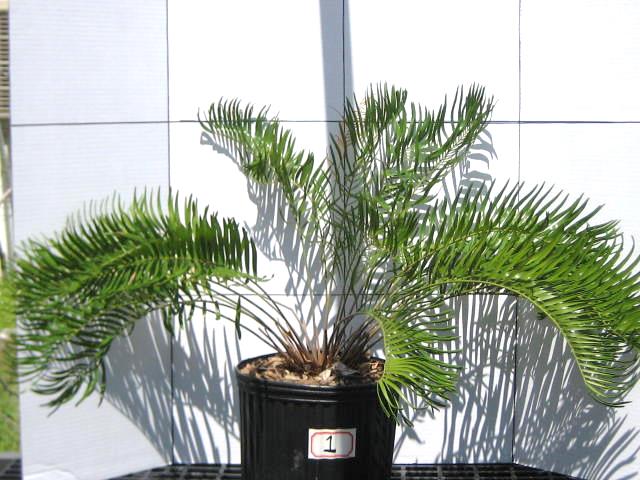 Figure 6-1. 	Height: ~65 cm (2.133 ft.)	     	Width: ~120 cm (3.937 ft.)                	Fresh Wet fronds: 286.5 g. (~10.1 oz.)     	Dry weight fronds: 94.7 g. (~3.3 oz.)     	Number of rachides: 25                	Sex: Female                	Cones: None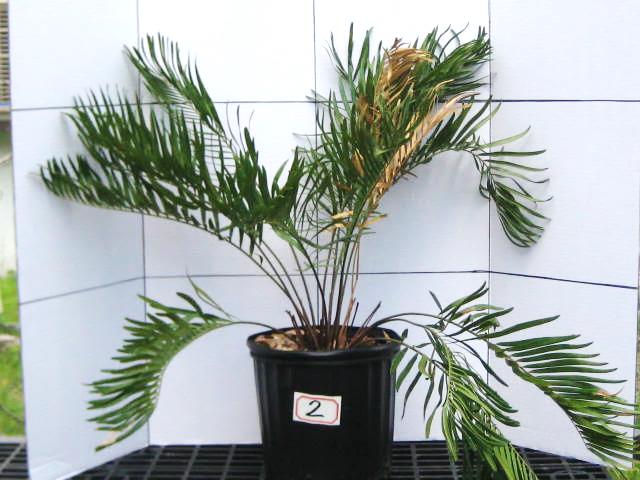 Figure 6-2. 	Height: ~75 cm (2.461 ft.)	     	Width: ~100 cm (3.280 ft.)                	Fresh Wet fronds: 246.5 g. (~8.7 oz.)     	Dry weight fronds: 83.5 g. (~2.9 oz.)     	Number of rachides: 17     	Sex: Female     	Cones: None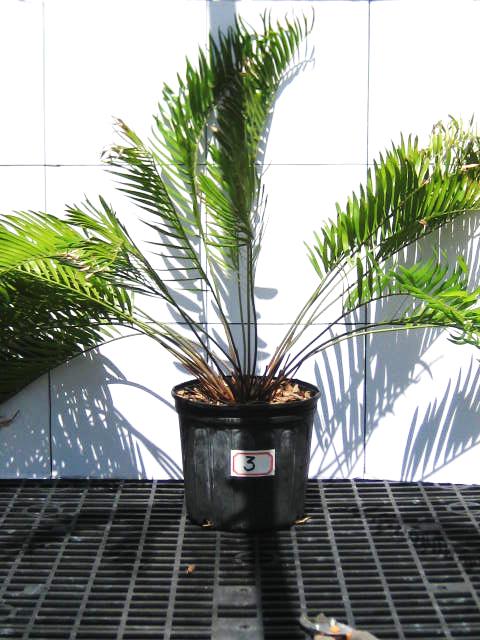 Figure 6-3. 	Height: ~90 cm (2.953 ft.)	     	Width: ~120 cm (3.937 ft.)                	Fresh Wet fronds: 437.1 g. (~15.4 oz.)     	Dry weight fronds: 132.5 g. (~4.7 oz.)     	Number of rachides: 25                	Sex: Male                	Cones: One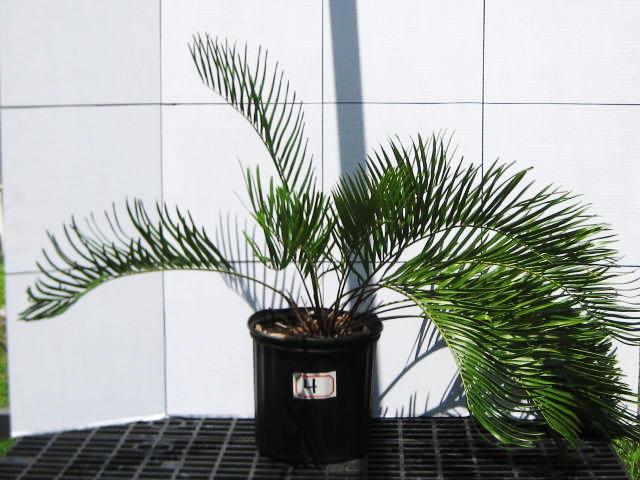 Figure 6-4. 	Height: ~75 cm (2.461 ft.)	     	Width: ~120 cm (3.937 ft.)                	Fresh Wet fronds: 261.4 g. (~9.2 oz.)     	Dry weight fronds: 79.5 g. (~2.8 oz.)     	Number of rachides: 15                	Sex: Unknown                	Cones: None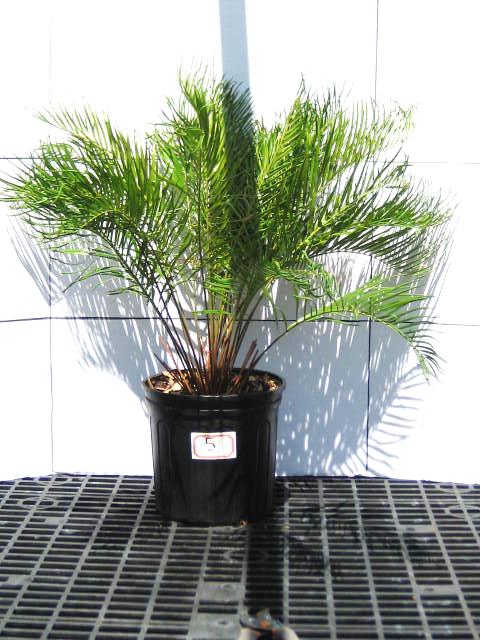 Figure 6-5. 	Height: ~85 cm (2.789 ft.)	     	Width: ~ 90 cm (2.953 ft.)                	Fresh Wet fronds: 312.8 g. (~11.0 oz.)     	Dry weight fronds: 95.6 g. (~3.4 oz.)     	Number of rachides: 30                	Sex: Unknown                	Cones: None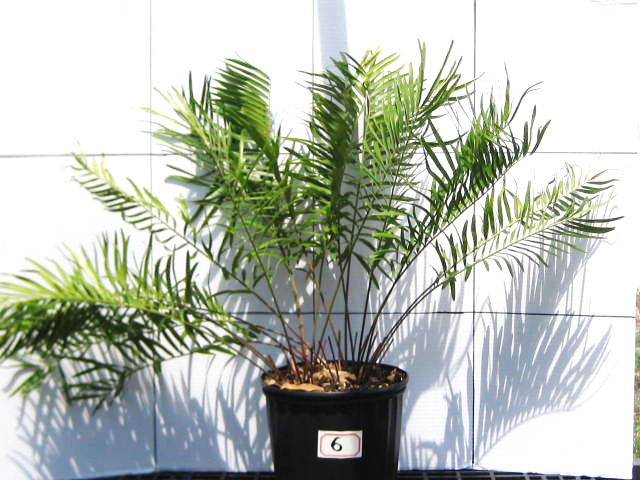 Figure 6-6.   Height: ~85 cm (2.789 ft.)					    Width: ~120 cm (3.937 ft.)               Fresh Wet fronds: 306.4 g. (~10.8 oz.)    Dry weight fronds: 99.7 g. (~3.6 oz.)    Number of rachides: 19               Sex: Female               Cones: One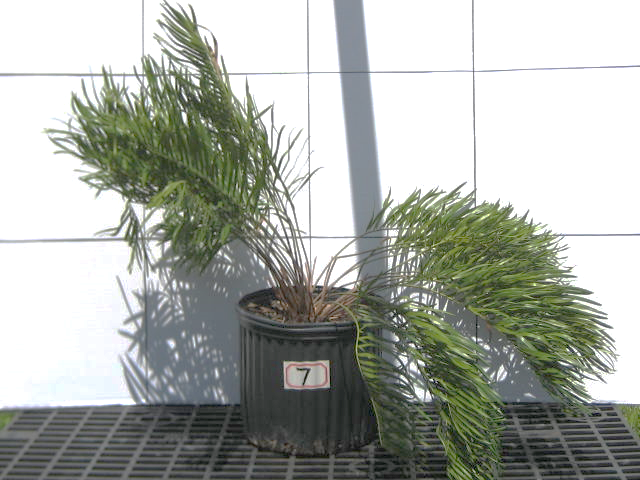 Figure 6-7. 	Height: ~85 cm (2.789 ft.)	     	Width: ~120 cm (3.937 ft.)                	Fresh Wet fronds: 300.7 g. (~10.6 oz.)     	Dry weight fronds: 94.3 g. (~3.3 oz.)     	Number of rachides: 31                	Sex: Female                	Cones: One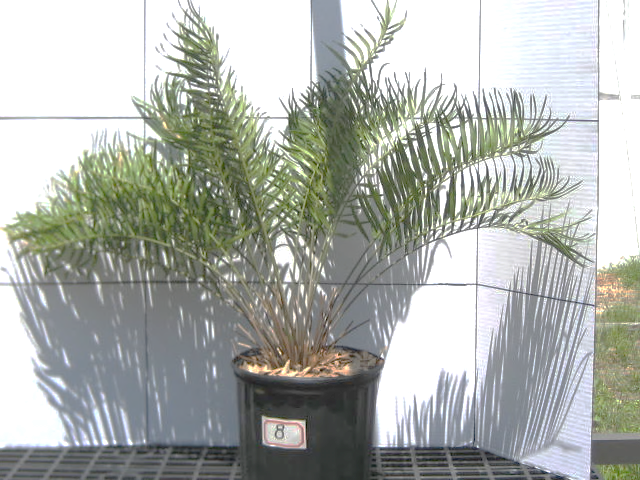 Figure 6-8. 	Height: ~90 cm (2.953 ft.)	     	Width: ~120 cm (3.937 ft.)                	Fresh Wet fronds: 260.7 g. (~9.2 oz.)     	Dry weight fronds: 82.0 g. (~2.9 oz.)     	Number of rachides: 23                	Sex: Unknown                	Cones: None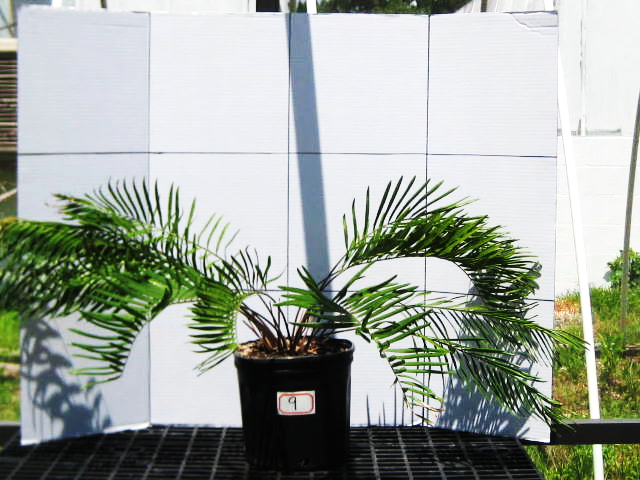 Figure 6-9. 	Height: ~60cm (1.969 ft.)	     	Width: ~150 cm (4.921 ft.)                	Fresh Wet fronds: 235.3 g. (~8.3 oz.)     	Dry weight fronds: 73.0 g. (~2.6 oz.)     	Number of rachides: 14                 	Sex: Female                	Cones: One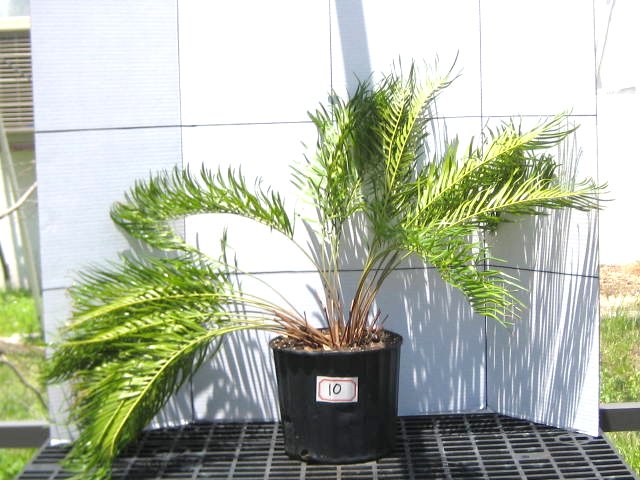 Figure 6-10. 	Height: ~85 cm (2.789 ft.)	     	Width: ~125 cm (4.101 ft.)                	Fresh Wet fronds: 324.4 g. (~11.4 oz.)     	Dry weight fronds: 102.7 g. (~3.6 oz.)     	Number of rachides: 35               	Sex: Male                 	Cones: One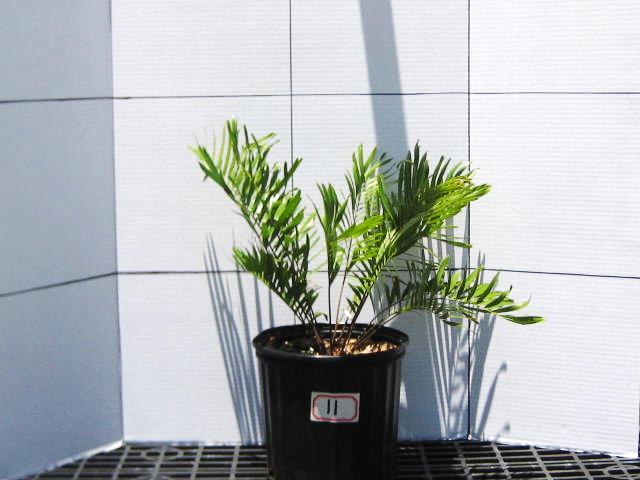 Figure 6-11. 	Height: ~58 cm (1.901 ft.)	     	Width: ~40 cm (1.312 ft.)                	Fresh Wet fronds: 84.6 g. (~3.0 oz.)     	Dry weight fronds: 29.0 g. (~1.0 oz.)     	Number of rachides: 16                	Sex: Female                	Cones: One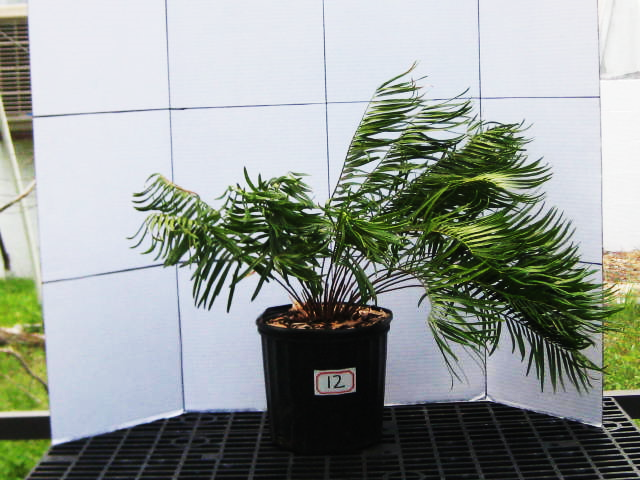 Figure 6-12.	Height: ~63 cm (2.067 ft.)	     	Width: ~95 cm (3.12 ft.)                 	Fresh Wet fronds: 233.1 g. (~8.2 oz.)      	Dry weight fronds: 72.8 g. (~2.6 oz.)     	Number of rachides: 22                 	Sex: Female                 	Cones: One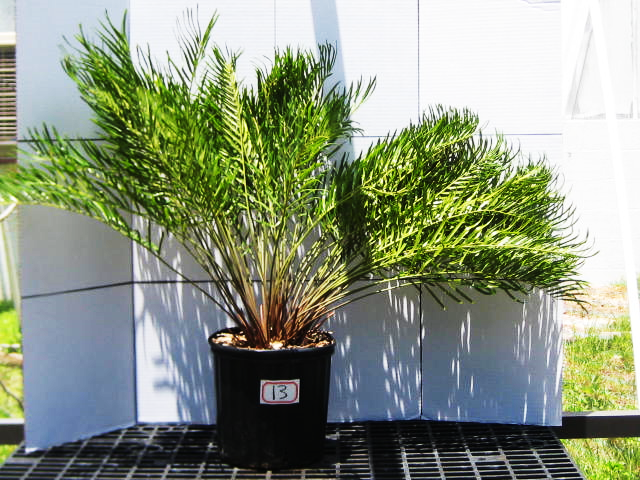 Figure 6-13. 	Height: ~90 cm (2.953 ft.) 	      	Width: ~130 cm (4.265 ft.)                 	Fresh Wet fronds: 541.1 g. (~19.1 oz.)      	Dry weight fronds: 160.8 g. (~5.7 oz.)      	Number of rachides: 67                 	Sex: Female                 	Cones: One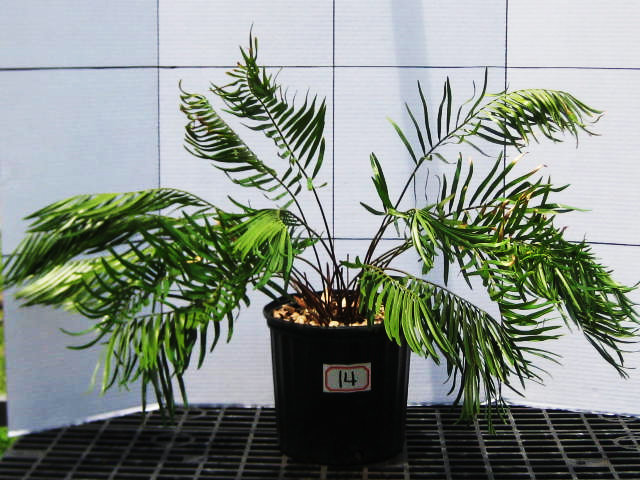 Figure 6-14. 	Height: ~63 cm (2.067 ft.) 	      	Width: ~125 cm (4.101 ft.)                 	Fresh Wet fronds: 228.1 g. (~8.0 oz.)      	Dry weight fronds: 66.3 g. (~2.3 oz.)      	Number of rachides: 21                 	Sex: Female                 	Cones: One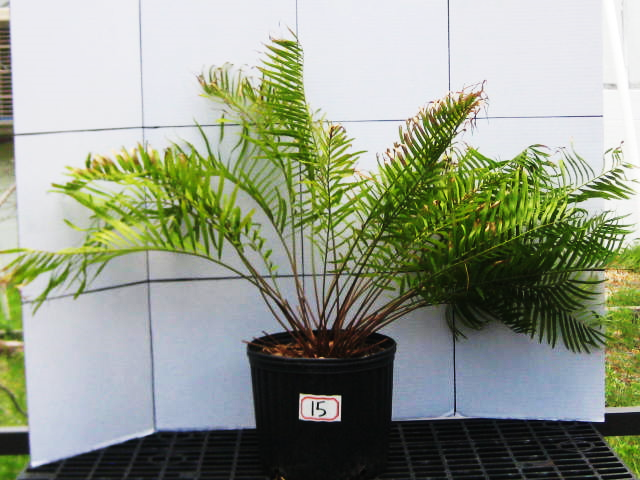 Figure 6-15. 	Height: ~70 cm (2.297 ft.) 	      	Width: ~125 cm (4.101 ft.)                	 Fresh Wet fronds: 310.7 g. (~11.0 oz.)      	Dry weight fronds: 94.6 g. (~3.3 oz.)      	Number of rachides: 29                 	Sex: Unknown                 	Cones: None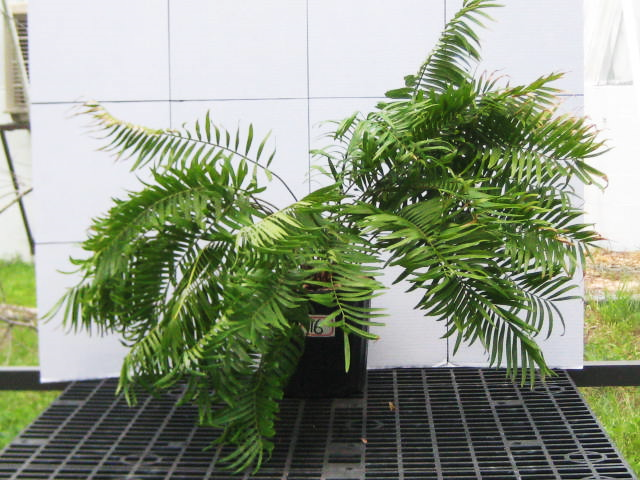 Figure 6-16. 	Height: ~90 cm (2.953 ft.) 	      	Width: ~125 cm (4.101 ft.)                 	Fresh Wet fronds: 556.9 g. (~19.6 oz.)Dry weight fronds: 169.6 g. (~6.0 oz.)     	Number of rachides: 32                 	Sex:  Male          Cones: One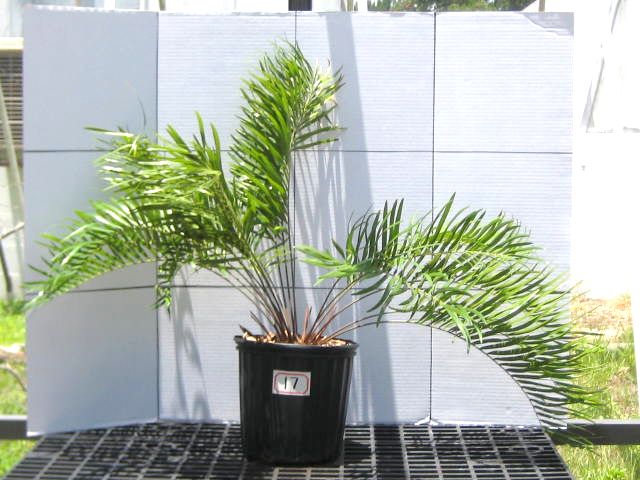 Figure 6-17. 	Height: ~85 cm (2.789 ft.) 	      	Width: ~125 cm (4.101 ft.)           Fresh Wet fronds: 285.6 g. (~10.1 oz.)      	Dry weight fronds: 91.2 g. (~3.2.)      	Number of rachides: 18                 	Sex:  Male                 	Cones: One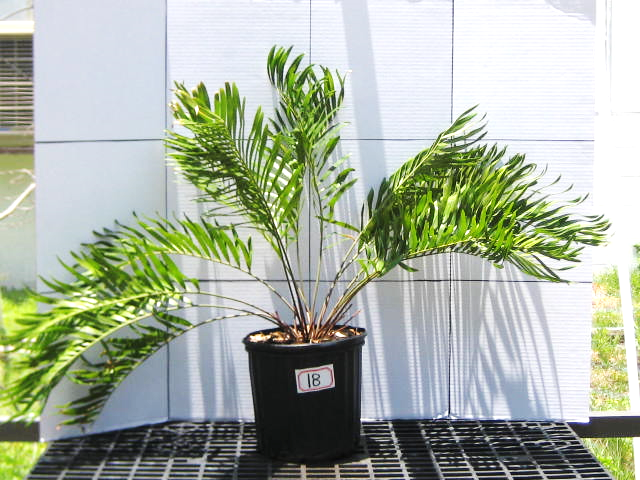 Figure 6-18. 	Height: ~85 cm (2.789 ft.) 	      	Width: ~130 cm (4.265 ft.)                 	Fresh Wet fronds: 302.3 g. (~10.7 oz.)      	Dry weight fronds: 95.2 g. (~3.6 oz.)      	Number of rachides: 16                 	Sex:  Female                 	Cones: One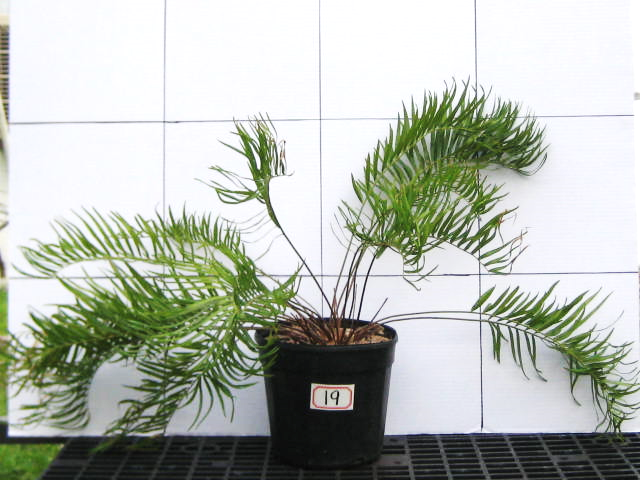 Figure 6-19.	Height: ~63 cm (2.067 ft.) 	      	Width: ~125 cm (4.101 ft.)                 	Fresh Wet fronds: 234.2 g. (~8.3 oz.)      	Dry weight fronds: 73.4 g. (~2.6 oz.)      	Number of rachides: 23                 	Sex:  Unknown                 	Cones: None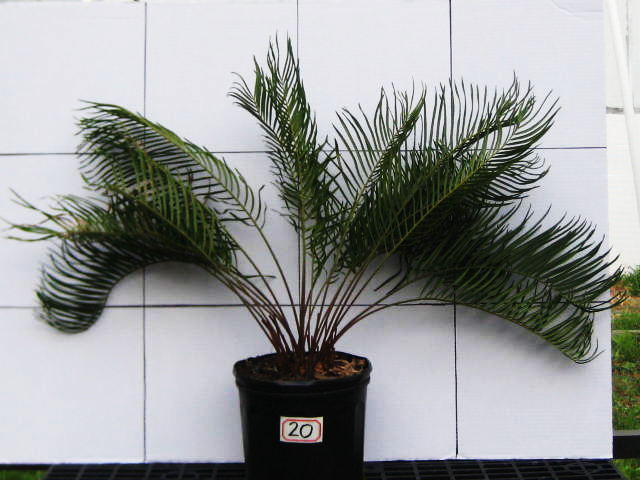 Figure 6-20. 	Height: ~85cm (2.789 ft.) 	      	Width: ~125 cm (4.101 ft.)                	 Fresh Wet fronds: 369.9 g. (~13.0 oz.)      	Dry weight fronds: 115.0 g. (~4.1 oz.)      	Number of rachides: 22                 	Sex:  Unknown                 	Cones: None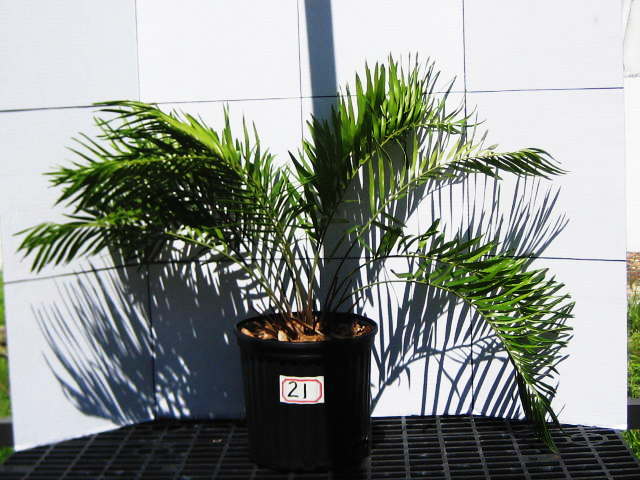 Figure 6-21. 	Height: ~65cm (2.133 ft.) 	       	Width: ~95 cm (3.117 ft.)                  	Fresh Wet fronds: 224.0 g. (~7.9 oz.)       	Dry weight fronds: 70.6 g. (~2.5 oz.)       	Number of rachides: 15                  	Sex:  Unknown                  	Cones: None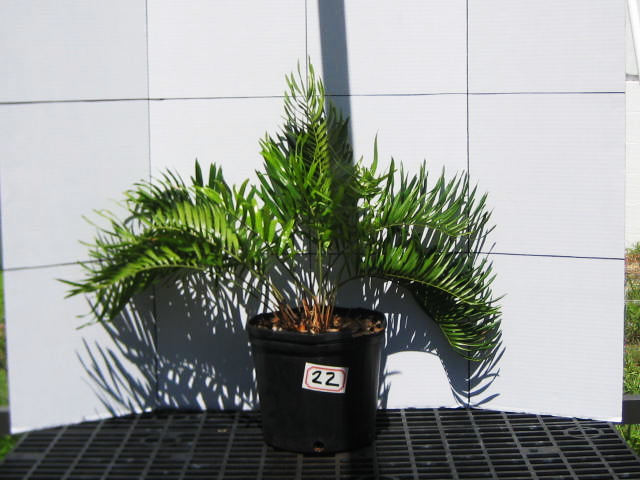 Figure 6-22. 	Height: ~65cm (2.133 ft.) 	      	Width: ~85 cm (2.789 ft.)                	 Fresh Wet fronds: 154.9 g. (~5.5 oz.)      	Dry weight fronds: 46.0 g. (~1.6 oz.)      	Number of rachides: 15                	Sex:  Female                 	Cones: One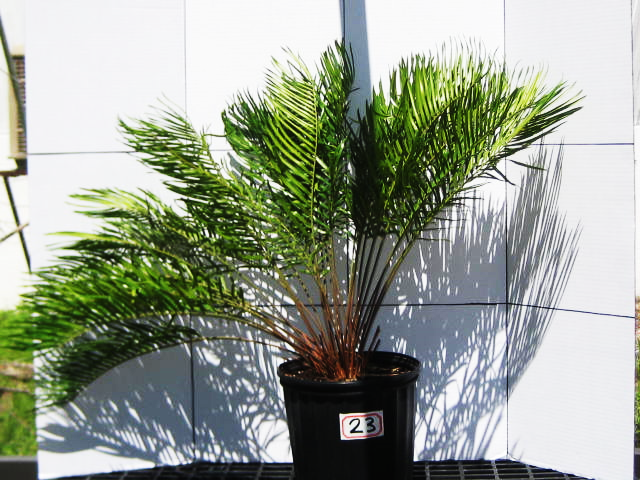 Figure 6-23. 	Height: ~85 cm (2.789 ft.) 	      	Width: ~120 cm (3.937 ft.)                 	Fresh Wet fronds: 336.1 g. (~11.9 oz.)      	Dry weight fronds: 106.7 g. (~3.8 oz.)      	Number of rachides: 33                	Sex:  Female                 	Cones: One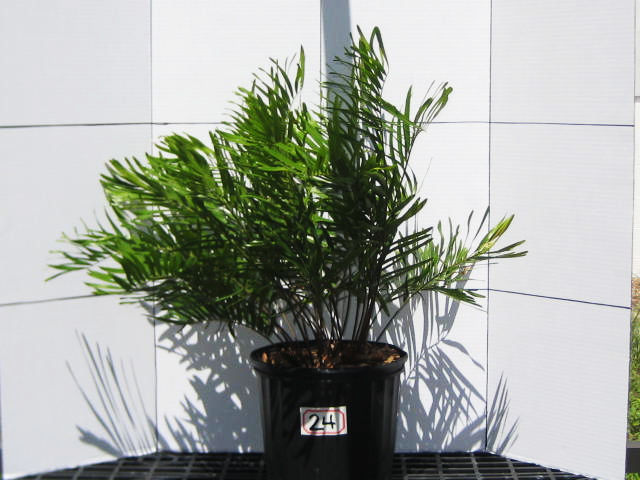 Figure 6-24. 	Height: ~85 cm (2.789 ft.) 	      	Width: ~85 cm (2.789 ft.)                 	Fresh Wet fronds: 267.5 g. (~9.4 oz.)      	Dry weight fronds: 94.6 g. (~3.3 oz.)      	Number of rachides: 31                	Sex:  Female                 	Cones: Two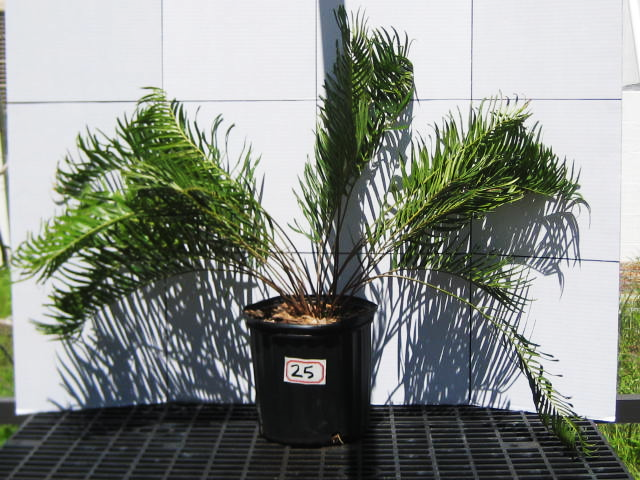 Figure 6-25. 	Height: ~90 cm (2.953 ft.) 	      	Width: ~120 cm (3.937 ft.)                 	Fresh Wet fronds: 330.3 g. (~11.7 oz.)      	Dry weight fronds: 112.1 g. (~4.0 oz.)      	Number of rachides: 27                 	Sex:  Male                 	Cones: None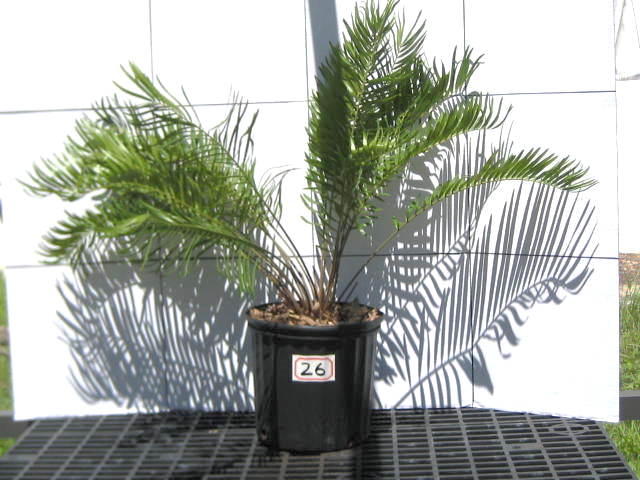 Figure 6-26. 	Height: ~90 cm (2.953 ft.)					Width: ~110 cm (3.609 ft.)					Fresh Wet fronds: 240.5 g. (~8.5 oz.)      	Dry weight fronds: 76.8 g. (~2.7 oz.)      	Number of rachides: 26                 	Sex:  Female                 	Cones: One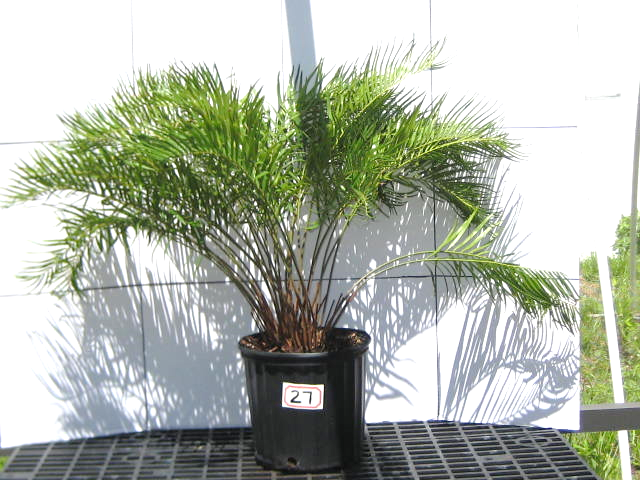 Figure 6-27. Height: ~85 cm (2.789 ft.) 	          Width: ~120 cm (3.937 ft.)                     Fresh Wet fronds: 373.5 g. (~13.2 oz.)          Dry weight fronds: 114.5 g. (~4.0 oz.)          Number of rachides: 38                     Sex:  Male                    Cones: One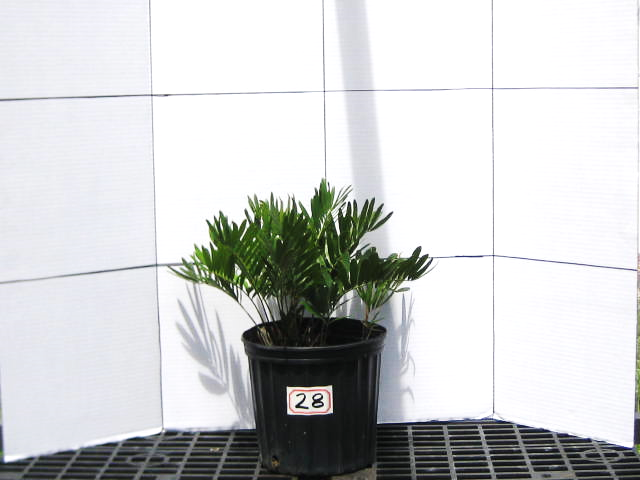 Figure 6-28.  	Height: ~45 cm (1.476 ft.) 	           Width: ~50 cm (1.640 ft.)                     	Fresh Wet fronds: 80.0 g. (~2.8 oz.)          	Dry weight fronds: 27.0 g. (~1.0 oz.)          	Number of rachides: 17 + 5 sprouts                     	Sex:  Male                     Cones: One 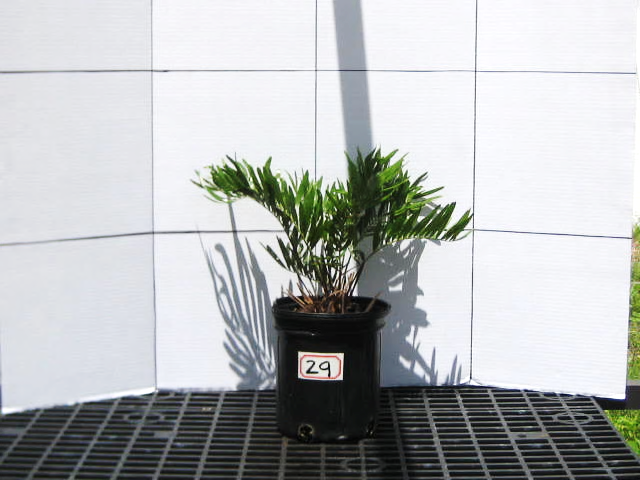 Figure 6-29. 	Height: ~45 cm (1.476 ft.) 	        	Width: ~50 cm (1.640 ft.)                   	Fresh Wet fronds: 57.0 g. (~2.01 oz.)        	Dry weight fronds: 19.6 g. (~0.7 oz.)        	Number of rachides: 9                   	Sex:  Male                   	Cones: One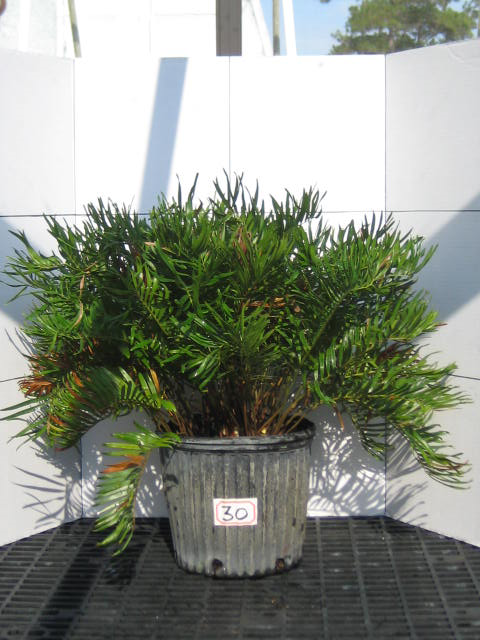 Figure 6-30. 	Height: ~65 cm (2.133 ft.) 	      	Width: ~120 cm (3.937  ft.)                 	Fresh Wet fronds: 740.3 g. (~26.1 oz.)      	Dry weight fronds: 278.1 g. (~9.8 oz.)      	Number of rachides: 104                 	Sex:  Male                 	Cones: Eight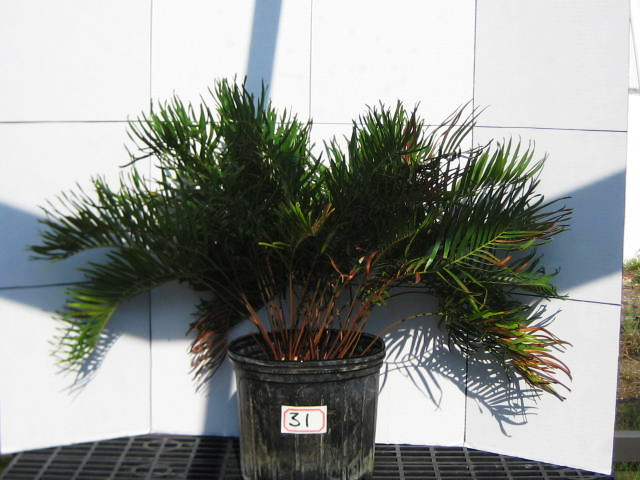 Figure 6-31. 	Height: ~65 cm (2.133 ft.) 	      	Width: ~100 cm (3.281  ft.)                 	Fresh Wet fronds: 411.4 g. (14.5 oz.)      	Dry weight fronds: 151.3 g. (5.3 oz.)      	Number of rachides: 49                 	Sex:  Female                 	Cones: Six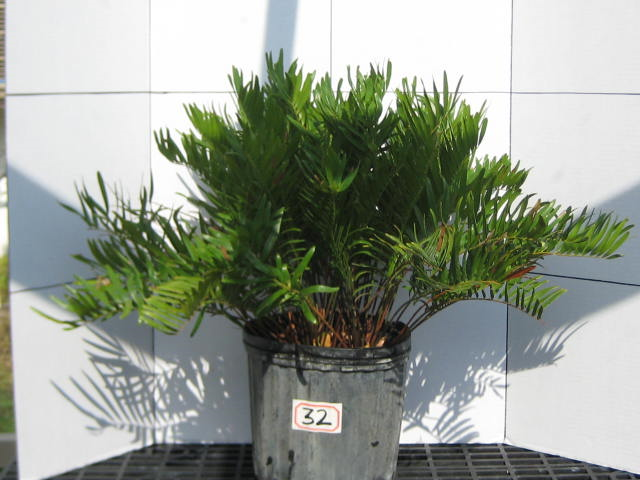 Figure 6-32. 	Height: ~63 cm (2.067 ft.) 	      	Width: ~110 cm (3.609  ft.)                 	Fresh Wet fronds: 491.0 g. (~17.3 oz.)      	Dry weight fronds: 174.3 g. (~6.1 oz.)      	Number of rachides: 70                 	Sex:  Male                 	Cones: Seven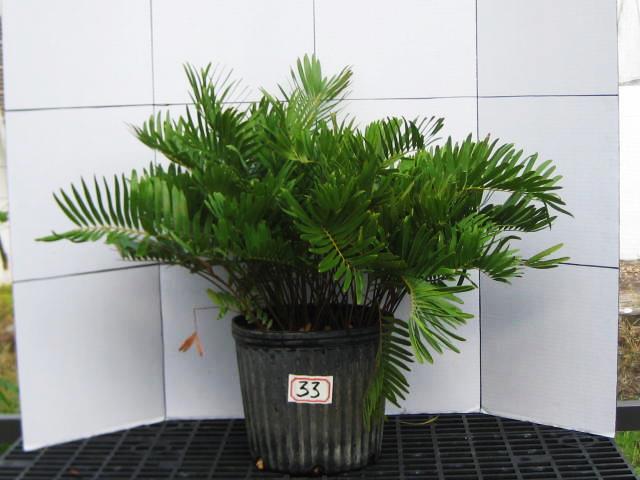 Figure 6-33. 	Height: ~63 cm (2.067 ft.) 	      	Width: ~110 cm (3.609  ft.)                 	Fresh Wet fronds: 527.5 g. (~18.6 oz.)      	Dry weight fronds: 180.7 g. (~6.4 oz.)      	Number of rachides: 72                 	Sex:  Male                 	Cones: Ten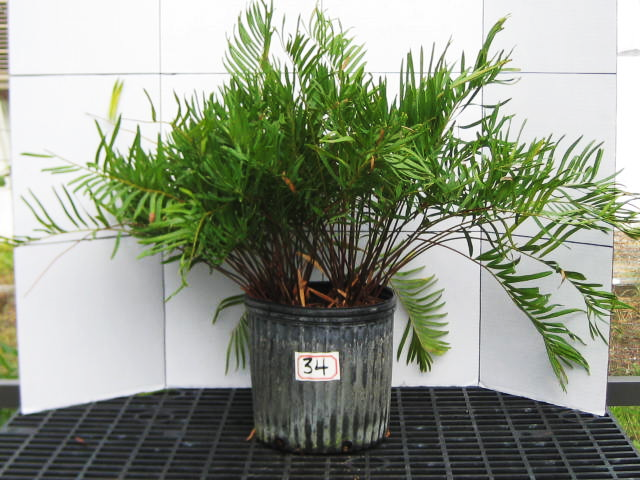 Figure 6-34. 	Height: ~90 cm (2.953 ft.) 	      	Width: ~125 cm (4.101  ft.)                 	Fresh Wet fronds: 544.6 g. (~19.2 oz.)      	Dry weight fronds: 171.5 g. (~6.1 oz.)      	Number of rachides: 83                 	Sex:  Female                 	Cones: Thirteen, new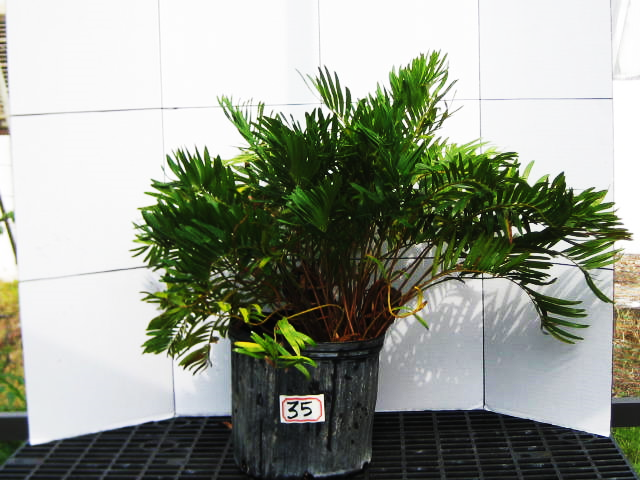 Figure 6-35. 	Height: ~65 cm (2.133 ft.) 	      	Width: ~95 cm (3.117  ft.)                 	Fresh Wet fronds: 490.7 g. (~17.3 oz.)     	Dry weight fronds: 171.5 g. (~6.1.)      	Number of rachides: 62                 	Sex:  Female                 	Cones: Two, mature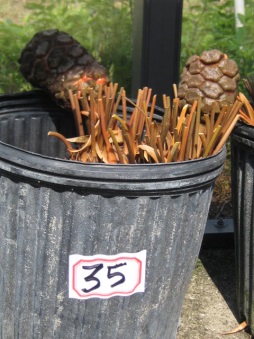 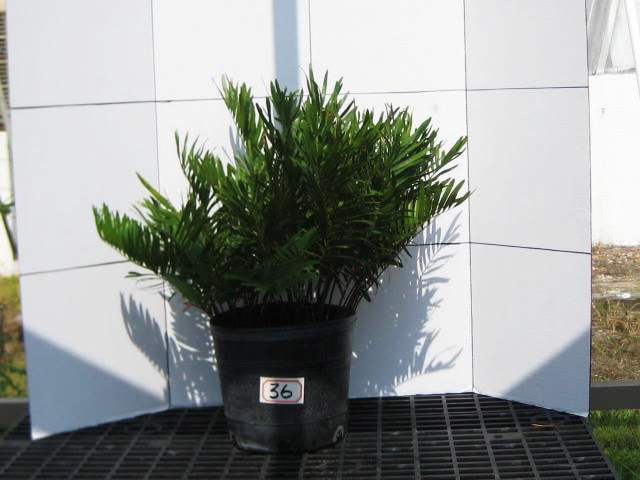 Figure 6-36. 	Height: ~63 cm (2.067 ft.) 	      	Width: ~65 cm (2.133  ft.)                 	Fresh Wet fronds: 432.6 g. (~15.3 oz.)      	Dry weight fronds: 142.0 g. (~5.0 oz.)      	Number of rachides: 58                 	Sex:  Female                 	Cones: Five, new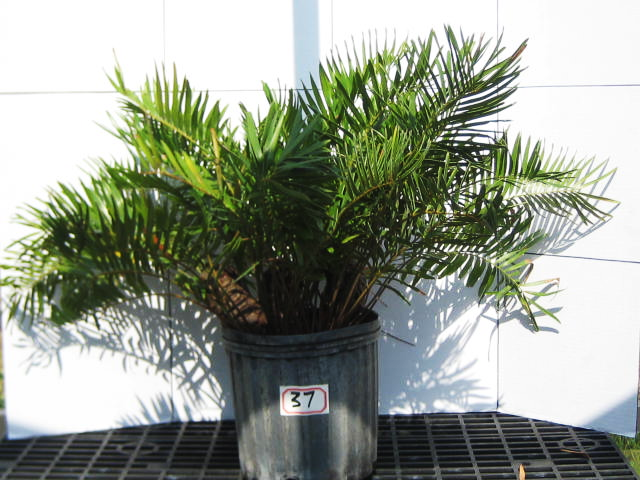 Figure 6-37. 	Height: ~70 cm (2.297 ft.) 	      	Width: ~110 cm (3.609  ft.)                 	Fresh Wet fronds: 592.3 g. (~21.0 oz.)      	Dry weight fronds: 216.8 g. (~7.7 oz.)      	Number of rachides: 61                 	Sex:  Female                 	Cones: Three, mature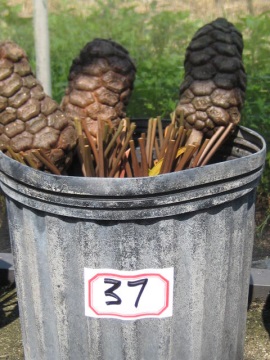 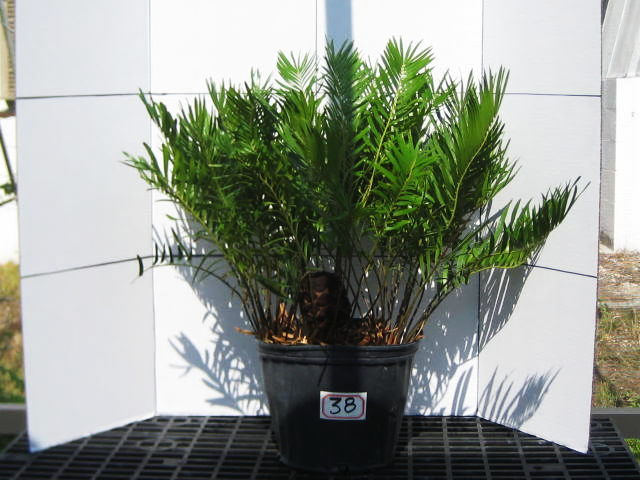 Figure 6-38. 	Height: ~65 cm (2.133 ft.) 	      	Width: ~90 cm (2.953  ft.)                 	Fresh Wet fronds: 421.8 g. (~15.0 oz.)      	Dry weight fronds: 114.1 g. (~4.0 oz.)      	Number of rachides: 64                 	Sex:  Female                 	Cones: Two, mature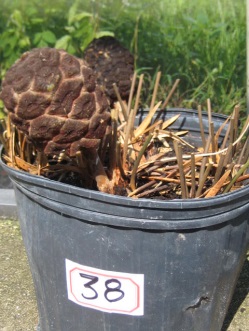 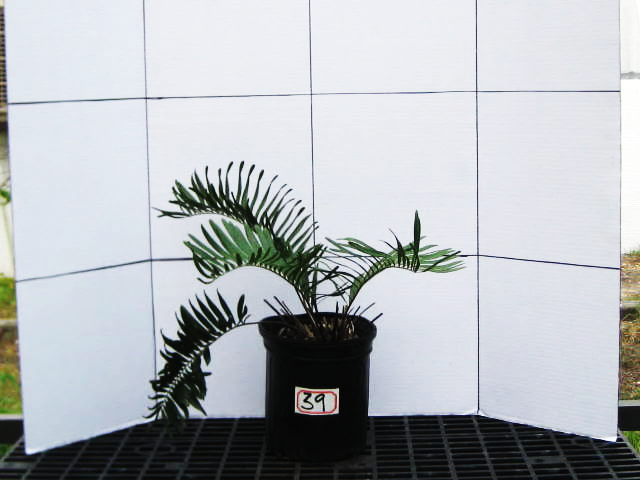 Figure 6-39. 	Height: ~45 cm (1.476 ft.) 	      	Width: ~60 cm (1.969  ft.)                 	Fresh Wet fronds: 49.6 g. (~1.8 oz.)      	Dry weight fronds: 19.1 g. (~0.7 oz.)      	Number of rachides: 4                 	Sex:  Unknown                 	Cones: None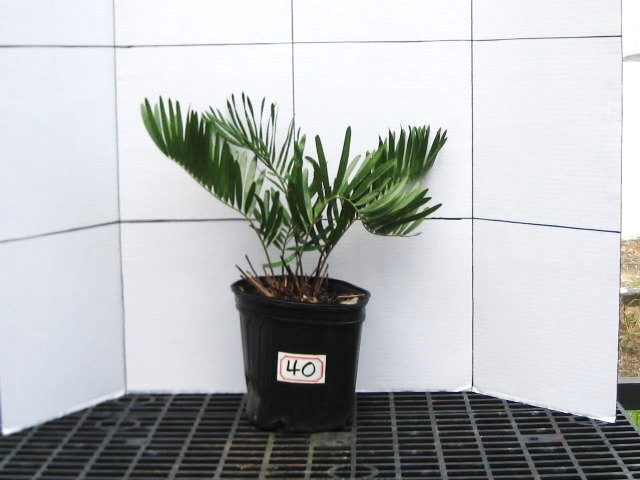 Figure 6-40. 	Height: ~50 cm (1.640 ft.) 	      	Width: ~45 cm (1.476 ft.)                 	Fresh Wet fronds: 53.1 g. (~1.9 oz.)      	Dry weight fronds: 18.4 g. (~0.6 oz.)      	Number of rachides: 5                 	Sex:  Female                 	Cones: One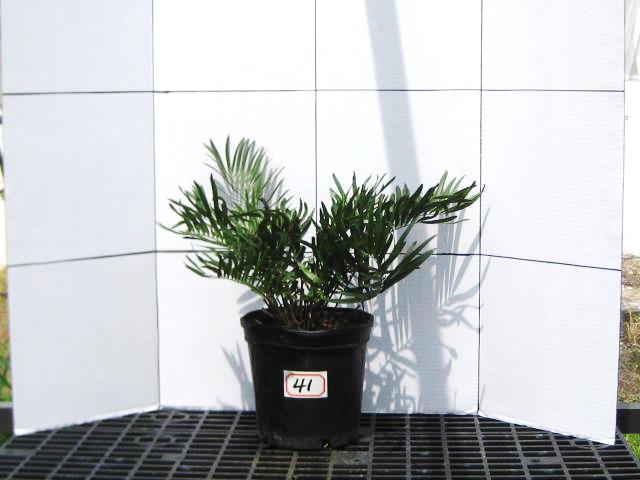 Figure 6-41. 	Height: ~50 cm (1.640 ft.) 	      	Width: ~60cm (1.969 ft.)                 	Fresh Wet fronds: 86.1 g. (3.0 oz.)      	Dry weight fronds: 27.1 g. (1.0 oz.)      	Number of rachides: 17                 	Sex:  Male                 	Cones: One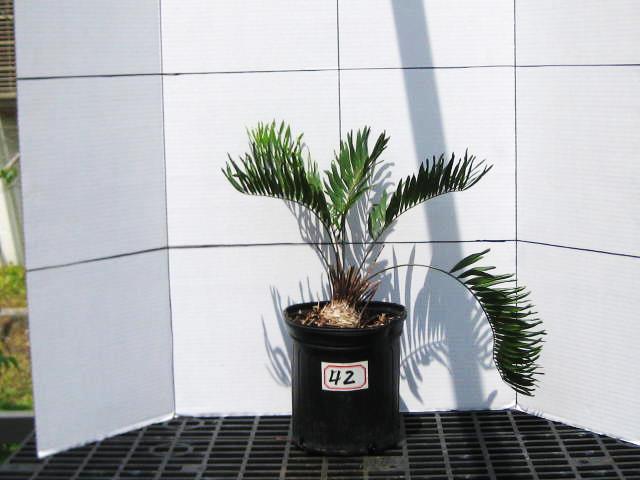 Figure 6-42. 	Height: ~50 cm (1.640 ft.) 	      	Width: ~55 cm (1.804 ft.)                 	Fresh Wet fronds: 37.1 g. (~1.3 oz.)      	Dry weight fronds: 11.9 g. (~0.4 oz.)      	Number of rachides: 5                 	Sex:  Unknown                 	Cones: None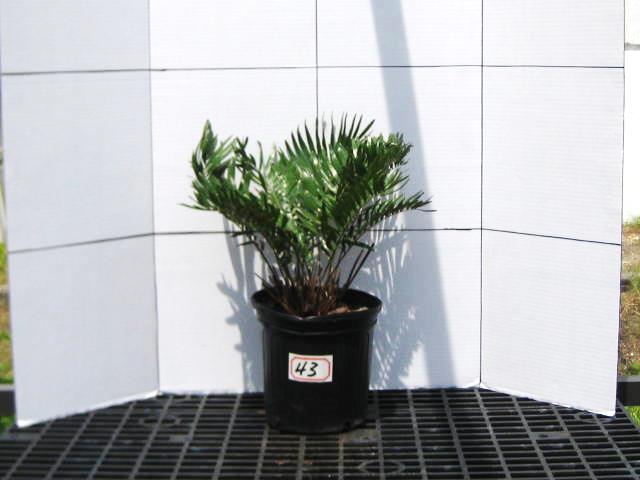 Figure 6-43. 	Height: ~50 cm (1.640 ft.) 	      	Width: ~35 cm (1.148 ft.)                 	Fresh Wet fronds: 73.3 g. (~2.6 oz.)      	Dry weight fronds: 23.0 g. (~0.8 oz.)     	Number of rachides: 14                 	Sex:  Male                 	Cones: One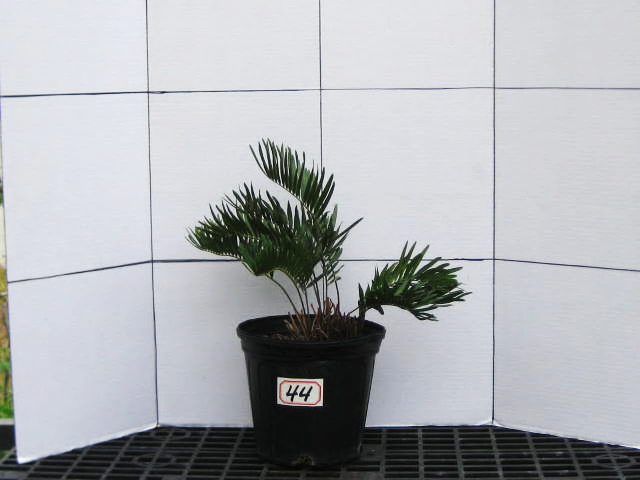 Figure 6-44. 	Height: ~50 cm (1.640 ft.) 	      	Width: ~35 cm (1.148 ft.)                 	Fresh Wet fronds: 48.9 g. (~1.7 oz.)      	Dry weight fronds: 15.3 g. (~0.5 oz.)      	Number of rachides: 10                 	Sex:  Male                 	Cones: One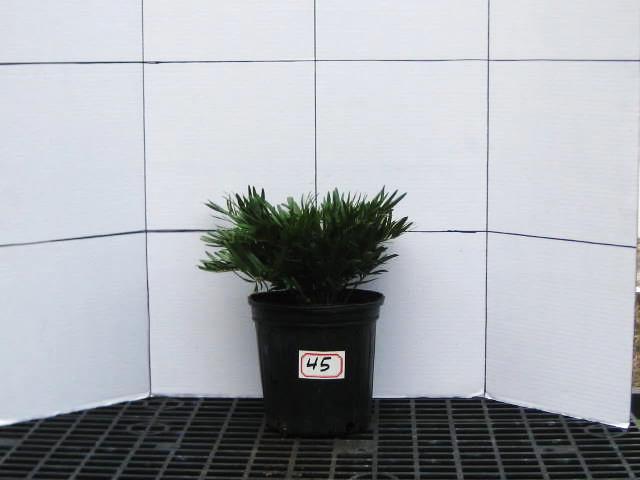 Figure 6-45. 	Height: ~32 cm (1.050 ft.) 	      	Width: ~30 cm (0.984 ft.)                 	Fresh Wet fronds: 98.4 g. (~3.5 oz.)      	Dry weight fronds: 30.0 g. (~1.1 oz.)      	Number of rachides: 30                 	Sex:  Unknown                 	Cones: None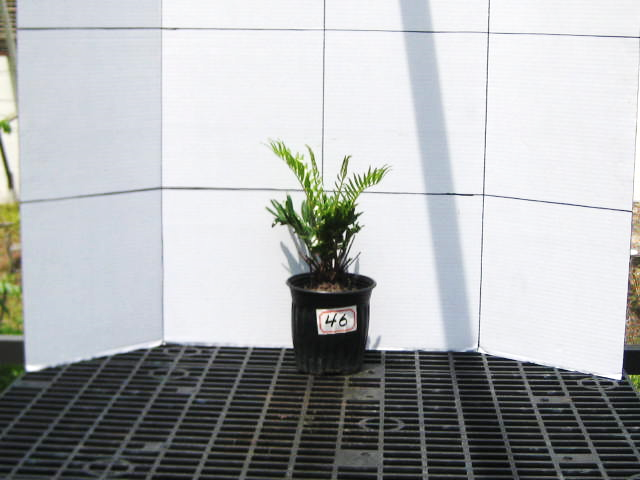 Figure 6-46. 	Height: ~35 cm (1.148 ft.) 	      	Width: ~25 cm (0.820 ft.)                 	Fresh Wet fronds: 24.6 g. (~1.0 oz.)      	Dry weight fronds: 7.0 g. (~0.2 oz.)      	Number of rachides: 12                 	Sex:  Unknown                 	Cones: None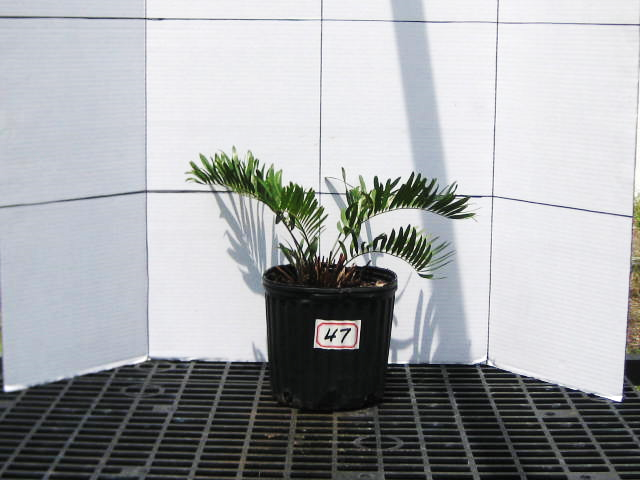 Figure 6-47. 	Height: ~33 cm (1.148 ft.) 	      	Width: ~40 cm (0.820 ft.)                 	Fresh Wet fronds: 31.3 g. (~1.1 oz.)      	Dry weight fronds: 11.9 g. (~0.4 oz.)      	Number of rachides: 7                 	Sex:  Male                 	Cones: One